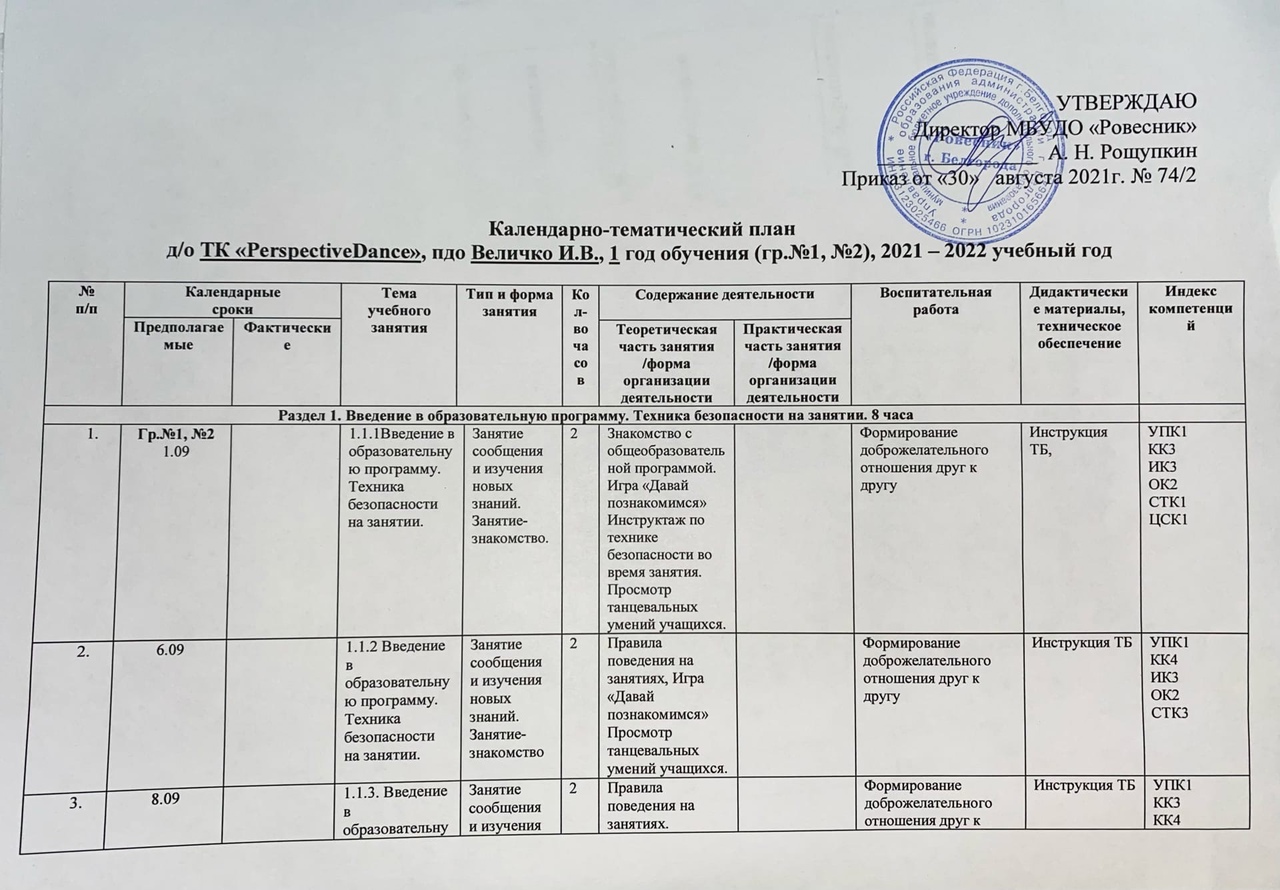 УТВЕРЖДАЮДиректор МБУДО «Ровесник»_______________  А. Н. РощупкинПриказ от «30»   августа 2021г. № 74/2Календарно-тематический план д/о ТК «Perspective Dance», пдо Величко И.В., 1 год обучения (гр.№1, №2), 2021 – 2022 учебный год№п/пКалендарныесрокиКалендарныесрокиТема учебного занятияТема учебного занятияТип и формазанятия Тип и формазанятия Тип и формазанятия Тип и формазанятия Тип и формазанятия Кол-во часовСодержание деятельностиСодержание деятельностиСодержание деятельностиВоспитательная работаДидактические материалы,техническое обеспечениеИндекс компетенций№п/пПредполагаемыеФактическиеТема учебного занятияТема учебного занятияТип и формазанятия Тип и формазанятия Тип и формазанятия Тип и формазанятия Тип и формазанятия Кол-во часовТеоретическая часть занятия /форма организации деятельностиТеоретическая часть занятия /форма организации деятельностиПрактическая часть занятия /форма организации деятельностиВоспитательная работаДидактические материалы,техническое обеспечениеИндекс компетенцийРаздел 1. Введение в образовательную программу. Техника безопасности на занятии. 8 часаРаздел 1. Введение в образовательную программу. Техника безопасности на занятии. 8 часаРаздел 1. Введение в образовательную программу. Техника безопасности на занятии. 8 часаРаздел 1. Введение в образовательную программу. Техника безопасности на занятии. 8 часаРаздел 1. Введение в образовательную программу. Техника безопасности на занятии. 8 часаРаздел 1. Введение в образовательную программу. Техника безопасности на занятии. 8 часаРаздел 1. Введение в образовательную программу. Техника безопасности на занятии. 8 часаРаздел 1. Введение в образовательную программу. Техника безопасности на занятии. 8 часаРаздел 1. Введение в образовательную программу. Техника безопасности на занятии. 8 часаРаздел 1. Введение в образовательную программу. Техника безопасности на занятии. 8 часаРаздел 1. Введение в образовательную программу. Техника безопасности на занятии. 8 часаРаздел 1. Введение в образовательную программу. Техника безопасности на занятии. 8 часаРаздел 1. Введение в образовательную программу. Техника безопасности на занятии. 8 часаРаздел 1. Введение в образовательную программу. Техника безопасности на занятии. 8 часаРаздел 1. Введение в образовательную программу. Техника безопасности на занятии. 8 часаРаздел 1. Введение в образовательную программу. Техника безопасности на занятии. 8 часаГр.№1, №21.091.1.1Введение в образовательную программу. Техника безопасности на занятии.1.1.1Введение в образовательную программу. Техника безопасности на занятии.1.1.1Введение в образовательную программу. Техника безопасности на занятии.1.1.1Введение в образовательную программу. Техника безопасности на занятии.Занятие сообщения и изучения новых знаний.Занятие-знакомство.Занятие сообщения и изучения новых знаний.Занятие-знакомство.Занятие сообщения и изучения новых знаний.Занятие-знакомство.2Знакомство с общеобразовательной программой.  Игра «Давай познакомимся» Инструктаж по технике безопасности во время занятия. Просмотр танцевальных умений учащихся.Знакомство с общеобразовательной программой.  Игра «Давай познакомимся» Инструктаж по технике безопасности во время занятия. Просмотр танцевальных умений учащихся.Формирование доброжелательного отношения друг к другуИнструкция ТБ,УПК1КК3ИК3ОК2СТК1ЦСК16.091.1.2 Введение в образовательную программу. Техника безопасности на занятии.1.1.2 Введение в образовательную программу. Техника безопасности на занятии.1.1.2 Введение в образовательную программу. Техника безопасности на занятии.1.1.2 Введение в образовательную программу. Техника безопасности на занятии.Занятие сообщения и изучения новых знаний.Занятие-знакомствоЗанятие сообщения и изучения новых знаний.Занятие-знакомствоЗанятие сообщения и изучения новых знаний.Занятие-знакомство2Правила поведения на занятиях, Игра «Давай познакомимся» Просмотр танцевальных умений учащихся.Правила поведения на занятиях, Игра «Давай познакомимся» Просмотр танцевальных умений учащихся.Формирование доброжелательного отношения друг к другуИнструкция ТБУПК1КК4ИК3ОК2СТК38.091.1.3. Введение в образовательную программу. Техника безопасности на занятии.1.1.3. Введение в образовательную программу. Техника безопасности на занятии.1.1.3. Введение в образовательную программу. Техника безопасности на занятии.1.1.3. Введение в образовательную программу. Техника безопасности на занятии.Занятие сообщения и изучения новых знаний.Занятие-знакомствоЗанятие сообщения и изучения новых знаний.Занятие-знакомствоЗанятие сообщения и изучения новых знаний.Занятие-знакомство2Правила поведения на занятиях. Просмотр танцевальных умений учащихся.Правила поведения на занятиях. Просмотр танцевальных умений учащихся.Формирование доброжелательного отношения друг к другуИнструкция ТБУПК1КК3КК4ОК2СТК113.091.1.4 Введение в образовательную программу. Техника безопасности на занятии.1.1.4 Введение в образовательную программу. Техника безопасности на занятии.1.1.4 Введение в образовательную программу. Техника безопасности на занятии.1.1.4 Введение в образовательную программу. Техника безопасности на занятии.Занятие сообщения и изучения новых знаний.Занятие-знакомствоЗанятие сообщения и изучения новых знаний.Занятие-знакомствоЗанятие сообщения и изучения новых знаний.Занятие-знакомство2Правила поведения на занятиях. Тестирование.Правила поведения на занятиях. Тестирование.Формирование доброжелательного отношения друг к другуИнструкция ТБУПК1КК3КК4ИК3ОК2Раздел 2. Теория хореографического искусства. 4 часаРаздел 2. Теория хореографического искусства. 4 часаРаздел 2. Теория хореографического искусства. 4 часаРаздел 2. Теория хореографического искусства. 4 часаРаздел 2. Теория хореографического искусства. 4 часаРаздел 2. Теория хореографического искусства. 4 часаРаздел 2. Теория хореографического искусства. 4 часаРаздел 2. Теория хореографического искусства. 4 часаРаздел 2. Теория хореографического искусства. 4 часаРаздел 2. Теория хореографического искусства. 4 часаРаздел 2. Теория хореографического искусства. 4 часаРаздел 2. Теория хореографического искусства. 4 часаРаздел 2. Теория хореографического искусства. 4 часаРаздел 2. Теория хореографического искусства. 4 часаРаздел 2. Теория хореографического искусства. 4 часаРаздел 2. Теория хореографического искусства. 4 часа15.092.1.1 Теория хореографического искусства.2.1.1 Теория хореографического искусства.2.1.1 Теория хореографического искусства.2.1.1 Теория хореографического искусства.Занятие сообщения новых знаний.Занятие - дискуссия. Занятие сообщения новых знаний.Занятие - дискуссия. Занятие сообщения новых знаний.Занятие - дискуссия. 2Знакомство учащихся с новыми веяниями в хореографическом искусстве.. Беседы о выдающихся балетмейстеров нашего времени.Знакомство учащихся с новыми веяниями в хореографическом искусстве.. Беседы о выдающихся балетмейстеров нашего времени.Формирование доброжелательного отношения друг к другуПКУПК1КК1ИК1ОК1СТК1СТК320.092.1.2 Теория хореографического искусства.2.1.2 Теория хореографического искусства.2.1.2 Теория хореографического искусства.2.1.2 Теория хореографического искусства.Занятие сообщения новых знаний.Занятие - дискуссия.Занятие сообщения новых знаний.Занятие - дискуссия.Занятие сообщения новых знаний.Занятие - дискуссия.2Просмотр отрывков образцовых коллективов и ансамблей России.формирование доброжелательного отношения друг к другуУПК1КК1ИК1ОК1СТК1СТК3Раздел 3. Разогрев. 18 часовРаздел 3. Разогрев. 18 часовРаздел 3. Разогрев. 18 часовРаздел 3. Разогрев. 18 часовРаздел 3. Разогрев. 18 часовРаздел 3. Разогрев. 18 часовРаздел 3. Разогрев. 18 часовРаздел 3. Разогрев. 18 часовРаздел 3. Разогрев. 18 часовРаздел 3. Разогрев. 18 часовРаздел 3. Разогрев. 18 часовРаздел 3. Разогрев. 18 часовРаздел 3. Разогрев. 18 часовРаздел 3. Разогрев. 18 часовРаздел 3. Разогрев. 18 часовРаздел 3. Разогрев. 18 часов22.093.1.1. Изучение движений по кругу с продвижением вперед. Движения по диагонали: ходьба на полупальцах 3.1.1. Изучение движений по кругу с продвижением вперед. Движения по диагонали: ходьба на полупальцах 3.1.1. Изучение движений по кругу с продвижением вперед. Движения по диагонали: ходьба на полупальцах 3.1.1. Изучение движений по кругу с продвижением вперед. Движения по диагонали: ходьба на полупальцах  Занятие формирования умений и навыков.Занятие - тренировка. Занятие формирования умений и навыков.Занятие - тренировка. Занятие формирования умений и навыков.Занятие - тренировка.2Приветствие. Поклон.Изучение бег на месте и по кругу «ножницы», поджатый, «звездный Движения по диагонали: ходьба на полупальцахВыработка привычки к самостоятельным занятиям физическими упражнениями и к избранному виду искусства в свободное время;Музыкальный центр.УПК1УПК3КК2ИК1ОК2СТК1СТК327.093.1.2. Изучение движений по кругу с продвижением вперед. Движения по диагонали: ходьба на полупальцах3.1.2. Изучение движений по кругу с продвижением вперед. Движения по диагонали: ходьба на полупальцах3.1.2. Изучение движений по кругу с продвижением вперед. Движения по диагонали: ходьба на полупальцах3.1.2. Изучение движений по кругу с продвижением вперед. Движения по диагонали: ходьба на полупальцахЗанятие формирования умений и навыков.Занятие - тренировкаЗанятие формирования умений и навыков.Занятие - тренировкаЗанятие формирования умений и навыков.Занятие - тренировка2Знакомство учащихся с основными разминочными упражнениями. Изучение методики исполнения.Знакомство учащихся с основными разминочными упражнениями. Изучение методики исполнения.Приветствие. Поклон.Изучение бег на месте и по кругу «ножницы», поджатый, «звездный Движения по диагонали: ходьба на полупальцахВыработка привычки к самостоятельным занятиям физическими упражнениями и к избранному виду искусства в свободное время;Музыкальный центр.УПК1УПК3КК2ИК1ИК3СТК329.093.2.1 Прыжки из седа вверх, прыжки в длину, прыжки на скакалках.3.2.1 Прыжки из седа вверх, прыжки в длину, прыжки на скакалках.3.2.1 Прыжки из седа вверх, прыжки в длину, прыжки на скакалках.3.2.1 Прыжки из седа вверх, прыжки в длину, прыжки на скакалках.Занятие формирования умений и навыков.Занятие - тренировкаЗанятие формирования умений и навыков.Занятие - тренировкаЗанятие формирования умений и навыков.Занятие - тренировка2Приветствие поклон.Комбинации прыжков: по кругу, и с продвижением вперед. Прыжки на скакалке двойные, Растяжка.Выработка привычки к самостоятельным занятиям физическими упражнениями и к избранному виду искусства в свободное время;Музыкальный центрУПК1КК3КК4СТК1СТК34.103.2.2 Прыжки из седа вверх, прыжки в длину, прыжки на скакалках.3.2.2 Прыжки из седа вверх, прыжки в длину, прыжки на скакалках.3.2.2 Прыжки из седа вверх, прыжки в длину, прыжки на скакалках.3.2.2 Прыжки из седа вверх, прыжки в длину, прыжки на скакалках.Занятие формирования умений и навыков.Занятие - тренировкаЗанятие формирования умений и навыков.Занятие - тренировкаЗанятие формирования умений и навыков.Занятие - тренировка2Приветствие поклон.Комбинации прыжков :по кругу, и с продвижением вперед. Комбинации прыжков на скакалках. Растяжка.Выработка привычки к самостоятельным занятиям физическими упражнениями и к избранному виду искусства в свободное время;Музыкальный центрУПК1УПК3КК2ОК3ОК4ЦСК1КЛС36.103.3.1. Упражнения на середине зала3.3.1. Упражнения на середине зала3.3.1. Упражнения на середине зала3.3.1. Упражнения на середине залаЗанятие формирования умений и навыков.Занятие - тренировкаЗанятие формирования умений и навыков.Занятие - тренировкаЗанятие формирования умений и навыков.Занятие - тренировка2Приветствиепоклон.Изучение упражнений на середине зала: ходьба и прыжки из стороны в сторону «единичка», батманы, «пистолетик» .РастяжкаВыработка привычки к самостоятельным занятиям физическими упражнениями и к избранному виду искусства в свободное времяМузыкальный центрУПК1КК3КК4ОК2ОК3СТК111.103.3.2. Упражнения на середине зала3.3.2. Упражнения на середине зала3.3.2. Упражнения на середине зала3.3.2. Упражнения на середине залаЗанятие формирования умений и навыков.Занятие - тренировкаЗанятие формирования умений и навыков.Занятие - тренировкаЗанятие формирования умений и навыков.Занятие - тренировка2Приветствиепоклон.Изучение упражнений на середине зала: ходьба и прыжки из стороны в сторону «единичка», батманы, «пистолетик». РастяжкаВыработка привычки к самостоятельным занятиям физическими упражнениями и к избранному виду искусства в свободное времяМузыкальный центрУПК1УПК3ОК1ОК2ОК3ОК413.103.4.Прыжковые комбинации: со сгибанием коленей на месте и с продвижением3.4.Прыжковые комбинации: со сгибанием коленей на месте и с продвижением3.4.Прыжковые комбинации: со сгибанием коленей на месте и с продвижением3.4.Прыжковые комбинации: со сгибанием коленей на месте и с продвижениемЗанятие формирования умений и навыков.Занятие - тренировкаЗанятие формирования умений и навыков.Занятие - тренировкаЗанятие формирования умений и навыков.Занятие - тренировка2Знакомство учащихся с основными разминочными упражнениями. Изучение методики исполнения.Знакомство учащихся с основными разминочными упражнениями. Изучение методики исполнения.Приветствие поклон.Изучение подскоков в продвижении по диагонали, подскоки на месте. Прыжок ноги вместе, прыжок в повороте, «бедуинский».Растяжка.Выработка привычки к самостоятельным занятиям физическими упражнениями и к избранному виду искусства в свободное времяМузыкальный центрУПК1УПК3КК2КК3КК4ИК1СТК3ЦСК118.103.5.1 Подскоки в продвижении по диагонали3.5.1 Подскоки в продвижении по диагонали3.5.1 Подскоки в продвижении по диагонали3.5.1 Подскоки в продвижении по диагоналиЗанятие формирования умений и навыков.Занятие - тренировкаЗанятие формирования умений и навыков.Занятие - тренировкаЗанятие формирования умений и навыков.Занятие - тренировка2Приветствие поклон.Изучение упражнений:прыжковые комбинации: с вытянутыми коленями спереди и сзади. Гранд жете вперед и в сторону. Растяжка.Выработка привычки к самостоятельным занятиям физическими упражнениями и к избранному виду искусства в свободное времяПособия по хореографии, Музыкальный центрУПК1УПК3ОК2ОК3ОК4СТК120.103.5.2 Подскоки в продвижении по диагонали3.5.2 Подскоки в продвижении по диагонали3.5.2 Подскоки в продвижении по диагонали3.5.2 Подскоки в продвижении по диагоналиЗанятие формирования умений и навыков.Занятие - тренировкаЗанятие формирования умений и навыков.Занятие - тренировкаЗанятие формирования умений и навыков.Занятие - тренировка2Прыжок ноги вместе, прыжок в повороте, «бедуинский».Растяжка. Просмотр, анализ выполненных заданий.Выработка привычки к самостоятельным занятиям физическими упражнениями и к избранному виду искусства в свободное времяПособия по хореографии, Музыкальный центрУПК1КК2КК3КК4ЦСК1КЛС3Раздел 4. Партерная гимнастика. 12 часовРаздел 4. Партерная гимнастика. 12 часовРаздел 4. Партерная гимнастика. 12 часовРаздел 4. Партерная гимнастика. 12 часовРаздел 4. Партерная гимнастика. 12 часовРаздел 4. Партерная гимнастика. 12 часовРаздел 4. Партерная гимнастика. 12 часовРаздел 4. Партерная гимнастика. 12 часовРаздел 4. Партерная гимнастика. 12 часовРаздел 4. Партерная гимнастика. 12 часовРаздел 4. Партерная гимнастика. 12 часовРаздел 4. Партерная гимнастика. 12 часовРаздел 4. Партерная гимнастика. 12 часовРаздел 4. Партерная гимнастика. 12 часовРаздел 4. Партерная гимнастика. 12 часовРаздел 4. Партерная гимнастика. 12 часов25.104.1.1. Упражнения stretch-характера в положении лежа и сидя включая поясничную работу мышц.Изучение правильного исполнения «шпагатов»4.1.1. Упражнения stretch-характера в положении лежа и сидя включая поясничную работу мышц.Изучение правильного исполнения «шпагатов»4.1.1. Упражнения stretch-характера в положении лежа и сидя включая поясничную работу мышц.Изучение правильного исполнения «шпагатов»4.1.1. Упражнения stretch-характера в положении лежа и сидя включая поясничную работу мышц.Изучение правильного исполнения «шпагатов»Занятие формирования умений и навыков.Форма: Занятие - тренировка.Занятие формирования умений и навыков.Форма: Занятие - тренировка.Занятие формирования умений и навыков.Форма: Занятие - тренировка.2Знакомство учащихся с новыми элементами партерной гимнастики. Изучение методики исполнения.Знакомство учащихся с новыми элементами партерной гимнастики. Изучение методики исполнения.Приветствие поклон.Изучение упражнений: «лодочка», «мостик», «качалка», «скрутка» .Шпагаты.Растяжка.Выработка привычки к самостоятельным занятиям физическими упражнениями и к избранному виду искусства в свободное времяМузыкальный центрУПК1КК2КК3ОК1ОК2СТК1КЛС327.104.1.2 Упражнения stretch-характера в положении лежа и сидя включая поясничную работу мышц.Изучение правильного исполнения «шпагатов»4.1.2 Упражнения stretch-характера в положении лежа и сидя включая поясничную работу мышц.Изучение правильного исполнения «шпагатов»4.1.2 Упражнения stretch-характера в положении лежа и сидя включая поясничную работу мышц.Изучение правильного исполнения «шпагатов»4.1.2 Упражнения stretch-характера в положении лежа и сидя включая поясничную работу мышц.Изучение правильного исполнения «шпагатов»Занятие формирования умений и навыков.Форма: Занятие - тренировка.Занятие формирования умений и навыков.Форма: Занятие - тренировка.Занятие формирования умений и навыков.Форма: Занятие - тренировка.2Приветствие поклон.Изучение упражнений: «лодочка», «мостик», «качалка», «скрутка» .Шпагаты.Растяжка.Выработка привычки к самостоятельным занятиям физическими упражнениями и к избранному виду искусства в свободное времяМузыкальный центрУПК3КК2КК3КК4ИК1ЦСК1КЛС31.114.2. Упражнения из положения frog-position с использованием рук. Подъем ног на 90 градусов из положения, лежа (стопы – point)4.2. Упражнения из положения frog-position с использованием рук. Подъем ног на 90 градусов из положения, лежа (стопы – point)4.2. Упражнения из положения frog-position с использованием рук. Подъем ног на 90 градусов из положения, лежа (стопы – point)4.2. Упражнения из положения frog-position с использованием рук. Подъем ног на 90 градусов из положения, лежа (стопы – point)Занятие формирования умений и навыков.Форма: Занятие - тренировка.Занятие формирования умений и навыков.Форма: Занятие - тренировка.Занятие формирования умений и навыков.Форма: Занятие - тренировка.2..Приветствие поклон.Приветствие поклон.Изучение упражнений: «шпагатов» — прямых и боковых. «бабочка», «лягушка». Работа со стопами.Махи. Растяжка.Выработка привычки к самостоятельным занятиям физическими упражнениями и к избранному виду искусства в свободное времяМузыкальный центрУПК1КК3ОК4СТК1ЦСК1КЛС33.114.3. Grand Battments вперед, из положения, лежа на спине.Grand Battments в сторону из положения, лежа на боку 4.3. Grand Battments вперед, из положения, лежа на спине.Grand Battments в сторону из положения, лежа на боку 4.3. Grand Battments вперед, из положения, лежа на спине.Grand Battments в сторону из положения, лежа на боку 4.3. Grand Battments вперед, из положения, лежа на спине.Grand Battments в сторону из положения, лежа на боку Занятие формирования умений и навыков.Форма: Занятие - тренировкаЗанятие формирования умений и навыков.Форма: Занятие - тренировкаЗанятие формирования умений и навыков.Форма: Занятие - тренировка2Приветствие поклон.Изучение:правильности исполнения «шпагатов» — прямых и боковых, «флажки в сторону вперед», «маятник».МахиРастяжка.Выработка привычки к самостоятельным занятиям физическими упражнениями и к избранному виду искусства в свободное времМузыкальный центрУПК3ИК3ОК4СТК1СТК3ЦСК18.114.4 Grand batman в сторону, назад из положения, стоя на четверенькахРастяжение спины посредством упражнений: «лодочка», «мостик»4.4 Grand batman в сторону, назад из положения, стоя на четверенькахРастяжение спины посредством упражнений: «лодочка», «мостик»4.4 Grand batman в сторону, назад из положения, стоя на четверенькахРастяжение спины посредством упражнений: «лодочка», «мостик»4.4 Grand batman в сторону, назад из положения, стоя на четверенькахРастяжение спины посредством упражнений: «лодочка», «мостик»Занятие формирования умений и навыков.Форма: Занятие - тренировкаЗанятие формирования умений и навыков.Форма: Занятие - тренировкаЗанятие формирования умений и навыков.Форма: Занятие - тренировка2Приветствие поклон. «Флажки в сторону вперед», «маятник».Махи «лодочка», «мостик»Растяжка.Выработка привычки к самостоятельным занятиям физическими упражнениями и к избранному виду искусства в свободное времМузыкальный центрУПК1КК3ОК3ОК4ЦСК1КЛС310.114.5. Растяжка шейных и плечевых мышц при выполнении упражнений: «капелька», «кобра»4.5. Растяжка шейных и плечевых мышц при выполнении упражнений: «капелька», «кобра»4.5. Растяжка шейных и плечевых мышц при выполнении упражнений: «капелька», «кобра»4.5. Растяжка шейных и плечевых мышц при выполнении упражнений: «капелька», «кобра»Занятие формирования умений и навыков.Форма: Занятие - тренировкаЗанятие формирования умений и навыков.Форма: Занятие - тренировкаЗанятие формирования умений и навыков.Форма: Занятие - тренировка2Приветствие поклон. Изучение правильности исполнения упражнений «капелька», «кобра»Растяжка.Выработка привычки к самостоятельным занятиям физическими упражнениями и к избранному виду искусства в свободное времМузыкальный центрУПК1УПК3КК4ОК1ОК2ОК3КЛС3Раздел 5.Кроссы. 4 часовРаздел 5.Кроссы. 4 часовРаздел 5.Кроссы. 4 часовРаздел 5.Кроссы. 4 часовРаздел 5.Кроссы. 4 часовРаздел 5.Кроссы. 4 часовРаздел 5.Кроссы. 4 часовРаздел 5.Кроссы. 4 часовРаздел 5.Кроссы. 4 часовРаздел 5.Кроссы. 4 часовРаздел 5.Кроссы. 4 часовРаздел 5.Кроссы. 4 часовРаздел 5.Кроссы. 4 часовРаздел 5.Кроссы. 4 часовРаздел 5.Кроссы. 4 часовРаздел 5.Кроссы. 4 часов15.115.1 Шоссе, Па-де-ша5.1 Шоссе, Па-де-ша5.1 Шоссе, Па-де-шаЗанятие применения знаний, умений, навыков.  Форма: Занятие - тренировка.Занятие применения знаний, умений, навыков.  Форма: Занятие - тренировка.Занятие применения знаний, умений, навыков.  Форма: Занятие - тренировка.Занятие применения знаний, умений, навыков.  Форма: Занятие - тренировка.2Приветствие Поклон.Изучение Шоссе, Па-де-ша:Растяжка. Шпагаты.Выработка привычки к самостоятельным занятиям физическими упражнениями и к избранному виду искусства в свободное времДисциплинированность, требовательность к себеМузыкальный центрУПК1УПК3КК2ОК1ОК2ОК3ЦСК1КЛС317.115.2. Grand battement, Flat step5.2. Grand battement, Flat step5.2. Grand battement, Flat stepЗанятие применения знаний, умений, навыков.  Форма: Занятие - тренировкаЗанятие применения знаний, умений, навыков.  Форма: Занятие - тренировкаЗанятие применения знаний, умений, навыков.  Форма: Занятие - тренировкаЗанятие применения знаний, умений, навыков.  Форма: Занятие - тренировка2Приветствие Поклон.Изучение Grand battement, Flat stepРастяжка. Шпагаты.Выработка привычки к самостоятельным занятиям физическими упражнениями и к избранному виду искусства в свободное времМузыкальный центрУПК1ИК1ОК1ОК2ОК3СТК3КЛС3Раздел 6. Вращения. 6 часовРаздел 6. Вращения. 6 часовРаздел 6. Вращения. 6 часовРаздел 6. Вращения. 6 часовРаздел 6. Вращения. 6 часовРаздел 6. Вращения. 6 часовРаздел 6. Вращения. 6 часовРаздел 6. Вращения. 6 часовРаздел 6. Вращения. 6 часовРаздел 6. Вращения. 6 часовРаздел 6. Вращения. 6 часовРаздел 6. Вращения. 6 часовРаздел 6. Вращения. 6 часовРаздел 6. Вращения. 6 часовРаздел 6. Вращения. 6 часовРаздел 6. Вращения. 6 часов22.116.1 .1. Подготовка к пируэтам; комбинация с шэне6.1 .1. Подготовка к пируэтам; комбинация с шэне6.1 .1. Подготовка к пируэтам; комбинация с шэне6.1 .1. Подготовка к пируэтам; комбинация с шэнеЗанятие применения знаний, умений, навыков.Форма: Занятие - тренировка.Занятие применения знаний, умений, навыков.Форма: Занятие - тренировка.Занятие применения знаний, умений, навыков.Форма: Занятие - тренировка.2Знакомство учащихся с техникой вращений на месте и по диагонали. Изучение методики исполнения.Знакомство учащихся с техникой вращений на месте и по диагонали. Изучение методики исполнения.ПриветствиеПоклон.Изучение: вращений по диагонали зала. Техника исполнения. Растяжка у стены.Выработка привычки к самостоятельным занятиям физическими упражнениями и к избранному виду искусства в свободное времМузыкальный центрУПК1УПК3КК2КК3КК4ИК124.116.1.2Подготовка к пируэтам; комбинация с шэне6.1.2Подготовка к пируэтам; комбинация с шэне6.1.2Подготовка к пируэтам; комбинация с шэне6.1.2Подготовка к пируэтам; комбинация с шэнеЗанятие применения знаний, умений, навыков.Форма: Занятие - тренировкаЗанятие применения знаний, умений, навыков.Форма: Занятие - тренировкаЗанятие применения знаний, умений, навыков.Форма: Занятие - тренировка2ПриветствиеПоклон.Изучение: вращений по диагонали зала. Техника исполнения. Растяжка у стены.Выработка привычки к самостоятельным занятиям физическими упражнениями и к избранному виду искусства в свободное времМузыкальный центрУПК1УПК3СТК1СТК3ЦСК129.116.2. Пируэты на месте6.2. Пируэты на месте6.2. Пируэты на месте6.2. Пируэты на местеЗанятие применения знаний, умений, навыков.Форма: Занятие - тренировкаЗанятие применения знаний, умений, навыков.Форма: Занятие - тренировкаЗанятие применения знаний, умений, навыков.Форма: Занятие - тренировка2ПриветствиеПоклон.Изучение: вращений на середине зала. Техника исполнения.      Растяжка с провисанием.Выработка привычки к самостоятельным занятиям физическими упражнениями и к избранному виду искусства в свободное времМузыкальный центрУПК3ОК1ОК2ОК3ОК4КЛС3Раздел 7. Прыжки. 4 часаРаздел 7. Прыжки. 4 часаРаздел 7. Прыжки. 4 часаРаздел 7. Прыжки. 4 часаРаздел 7. Прыжки. 4 часаРаздел 7. Прыжки. 4 часаРаздел 7. Прыжки. 4 часаРаздел 7. Прыжки. 4 часаРаздел 7. Прыжки. 4 часаРаздел 7. Прыжки. 4 часаРаздел 7. Прыжки. 4 часаРаздел 7. Прыжки. 4 часаРаздел 7. Прыжки. 4 часаРаздел 7. Прыжки. 4 часаРаздел 7. Прыжки. 4 часаРаздел 7. Прыжки. 4 часа1.127.1 С двух ног на две(jump)Temps sauté7.1 С двух ног на две(jump)Temps sauté7.1 С двух ног на две(jump)Temps sauté7.1 С двух ног на две(jump)Temps sautéЗанятие применения знаний, умений, навыков.  Форма: Занятие - тренировка.Занятие применения знаний, умений, навыков.  Форма: Занятие - тренировка.Занятие применения знаний, умений, навыков.  Форма: Занятие - тренировка.2Приветствие поклон.Изучение упражнений:прыжковые комбинации по 1 и 2 позициям.Растяжка.Воспитание привычки к самостоятельным действиямМузыкальный центрУПК1УПК3КК2КК3КК4СТК16.12 7.2 Temps sauté по точкам.Temps sauté в комбинациях с правой и левой ног по точкам 7.2 Temps sauté по точкам.Temps sauté в комбинациях с правой и левой ног по точкам 7.2 Temps sauté по точкам.Temps sauté в комбинациях с правой и левой ног по точкам 7.2 Temps sauté по точкам.Temps sauté в комбинациях с правой и левой ног по точкамЗанятие применения знаний, умений, навыков.  Занятие - тренировка.Занятие применения знаний, умений, навыков.  Занятие - тренировка.Занятие применения знаний, умений, навыков.  Занятие - тренировка.2Приветствие поклон.Изучение упражнений:прыжковых комбинации во 2 и 5 позиции.Растяжка.Воспитание привычки к самостоятельным действиямМузыкальный центрКК4ИК1СТК3ЦСК1КЛС3Раздел 8. Основы классического танца. 20 часовРаздел 8. Основы классического танца. 20 часовРаздел 8. Основы классического танца. 20 часовРаздел 8. Основы классического танца. 20 часовРаздел 8. Основы классического танца. 20 часовРаздел 8. Основы классического танца. 20 часовРаздел 8. Основы классического танца. 20 часовРаздел 8. Основы классического танца. 20 часовРаздел 8. Основы классического танца. 20 часовРаздел 8. Основы классического танца. 20 часовРаздел 8. Основы классического танца. 20 часовРаздел 8. Основы классического танца. 20 часовРаздел 8. Основы классического танца. 20 часовРаздел 8. Основы классического танца. 20 часовРаздел 8. Основы классического танца. 20 часовРаздел 8. Основы классического танца. 20 часов8.128.1.1 Изучение позиций рук и ног8.1.1 Изучение позиций рук и ног8.1.1 Изучение позиций рук и ног8.1.1 Изучение позиций рук и ногЗанятие применения знаний, умений, навыков.Форма: Занятие - тренировка.Занятие применения знаний, умений, навыков.Форма: Занятие - тренировка.Занятие применения знаний, умений, навыков.Форма: Занятие - тренировка.2Знакомство учащихся с основными элементами классического танца. Изучение методики исполнения.Знакомство учащихся с основными элементами классического танца. Изучение методики исполнения.ПриветствиеПоклон. Подготовительное положение рук. Препарасьен.Изучение 1 позиций рук и 1,2 позиций ног. Тандю. Пике. Растяжка.Воспитание привычки к самостоятельным действиямМузыкальный центрУПК3КК2КК3ОК1ОК2ОК313.128.1.2 Изучение позиций рук и ног8.1.2 Изучение позиций рук и ног8.1.2 Изучение позиций рук и ног8.1.2 Изучение позиций рук и ногЗанятие применения знаний, умений, навыков.Форма: Занятие - тренировка.Занятие применения знаний, умений, навыков.Форма: Занятие - тренировка.Занятие применения знаний, умений, навыков.Форма: Занятие - тренировка.2ПриветствиеПоклон.Изучение 2,3 позиций рук и 3,4,5 позиций ног. Тандю жете. Пике. Растяжка.Воспитание привычки к самостоятельным действиямМузыкальный центрУПК1УПК3ОК1ОК2ОК3ОК4ЦСК1КЛС315.128.2. Постановка корпуса, головы8.2. Постановка корпуса, головы8.2. Постановка корпуса, головы8.2. Постановка корпуса, головыЗанятие применения знаний, умений, навыков.Форма: Занятие - тренировка.Занятие применения знаний, умений, навыков.Форма: Занятие - тренировка.Занятие применения знаний, умений, навыков.Форма: Занятие - тренировка.2ПриветствиеПоклон.Изучение основных позиций правильной постановки корпуса и головы. Пор де бра. Растяжка.Воспитание привычки к самостоятельным действиямМузыкальный центрУПК1УПК3КК4ОК3ОК420.128.3 Plie у станка8.3 Plie у станка8.3 Plie у станка8.3 Plie у станкаЗанятие применения знаний, умений, навыков.Форма: Занятие - тренировкаЗанятие применения знаний, умений, навыков.Форма: Занятие - тренировкаЗанятие применения знаний, умений, навыков.Форма: Занятие - тренировка2ПриветствиеПоклон.Комбинации плие, деми плие с реливе. Растяжка.Воспитание привычки к самостоятельным действиямМузыкальный центрУПК1КК2ИК3ОК1ОК2ОК3ОК422.128.4.1 Вattement tendu, releve8.4.1 Вattement tendu, releve8.4.1 Вattement tendu, releve8.4.1 Вattement tendu, releveЗанятие применения знаний, умений, навыков.Форма: Занятие - тренировкаЗанятие применения знаний, умений, навыков.Форма: Занятие - тренировкаЗанятие применения знаний, умений, навыков.Форма: Занятие - тренировка2ПриветствиеПоклон.Изучение: Battlement tendu и методика ее исполнения, releve. Растяжка с затяжкой назадВоспитание привычки к самостоятельным действиям Музыкальный центрКК2КК3КК4ИК1ИК3ЦСК1КЛС327.128.4.2 Вattement tendu, releve8.4.2 Вattement tendu, releve8.4.2 Вattement tendu, releve8.4.2 Вattement tendu, releveЗанятие применения знаний, умений, навыков.Форма: Занятие - тренировкаЗанятие применения знаний, умений, навыков.Форма: Занятие - тренировкаЗанятие применения знаний, умений, навыков.Форма: Занятие - тренировка2ПриветствиеПоклон.Изучение: Battlement tendu и методика ее исполнения, releve Растяжка с затяжкой назадВоспитание привычки к самостоятельным действиям Музыкальный центрУПК1УПК3КК2СТК1СТК329.128.4.3. Вattement tendu, releve8.4.3. Вattement tendu, releve8.4.3. Вattement tendu, releve8.4.3. Вattement tendu, releveЗанятие применения знаний, умений, навыков.Форма: Занятие - тренировкаЗанятие применения знаний, умений, навыков.Форма: Занятие - тренировкаЗанятие применения знаний, умений, навыков.Форма: Занятие - тренировка2Знакомство учащихся с основными элементами классического танца. Изучение методики исполнения.Знакомство учащихся с основными элементами классического танца. Изучение методики исполнения.ПриветствиеПоклон.Изучение: Battlement tendu и методика ее исполнения, releve. Растяжка с затяжкой назадДисциплинированность, требовательность к себеМузыкальный центр УПК1УПК3КК2КК3КК410.018.5.1 Упражнения на формирование равновесия умение распределять центр тяжести корпуса равномерно на одну или две ноги8.5.1 Упражнения на формирование равновесия умение распределять центр тяжести корпуса равномерно на одну или две ноги8.5.1 Упражнения на формирование равновесия умение распределять центр тяжести корпуса равномерно на одну или две ноги8.5.1 Упражнения на формирование равновесия умение распределять центр тяжести корпуса равномерно на одну или две ногиЗанятие применения знаний, умений, навыков.Форма: Занятие - тренировкаЗанятие применения знаний, умений, навыков.Форма: Занятие - тренировкаЗанятие применения знаний, умений, навыков.Форма: Занятие - тренировка2ПриветствиеПоклон.Упражнения для равновесия. Растяжка флажки.Дисциплинированность, требовательность к себеМузыкальный центрУПК1УПК3КК2СТК3ЦСК1КЛС312.018.5.2 Упражнения на формирование равновесия умение распределять центр тяжести корпуса равномерно на одну или две ноги8.5.2 Упражнения на формирование равновесия умение распределять центр тяжести корпуса равномерно на одну или две ноги8.5.2 Упражнения на формирование равновесия умение распределять центр тяжести корпуса равномерно на одну или две ноги8.5.2 Упражнения на формирование равновесия умение распределять центр тяжести корпуса равномерно на одну или две ногиЗанятие применения знаний, умений, навыков.Форма: Занятие - тренировкаЗанятие применения знаний, умений, навыков.Форма: Занятие - тренировкаЗанятие применения знаний, умений, навыков.Форма: Занятие - тренировка2ПриветствиеПоклон.Упражнения для равновесия. Растяжка флажки.Дисциплинированность, требовательность к себеМузыкальный центрУПК1УПК3КК2ИК1ИК3ОК1КЛС317.018.5.3 Упражнения на формирование равновесия умение распределять центр тяжести корпуса равномерно на одну или две ноги8.5.3 Упражнения на формирование равновесия умение распределять центр тяжести корпуса равномерно на одну или две ноги8.5.3 Упражнения на формирование равновесия умение распределять центр тяжести корпуса равномерно на одну или две ноги8.5.3 Упражнения на формирование равновесия умение распределять центр тяжести корпуса равномерно на одну или две ногиЗанятие применения знаний, умений, навыков.Форма: Занятие - тренировкаЗанятие применения знаний, умений, навыков.Форма: Занятие - тренировкаЗанятие применения знаний, умений, навыков.Форма: Занятие - тренировка2ПриветствиеПоклон.Упражнения для равновесия. Растяжка флажки.Дисциплинированность, требовательность к себеМузыкальный центрУПК1УПК3КК2ОК4СТК1СТК3ЦСК1Раздел 9. Элементы гимнастики. 10 часовРаздел 9. Элементы гимнастики. 10 часовРаздел 9. Элементы гимнастики. 10 часовРаздел 9. Элементы гимнастики. 10 часовРаздел 9. Элементы гимнастики. 10 часовРаздел 9. Элементы гимнастики. 10 часовРаздел 9. Элементы гимнастики. 10 часовРаздел 9. Элементы гимнастики. 10 часовРаздел 9. Элементы гимнастики. 10 часовРаздел 9. Элементы гимнастики. 10 часовРаздел 9. Элементы гимнастики. 10 часовРаздел 9. Элементы гимнастики. 10 часовРаздел 9. Элементы гимнастики. 10 часовРаздел 9. Элементы гимнастики. 10 часовРаздел 9. Элементы гимнастики. 10 часовРаздел 9. Элементы гимнастики. 10 часов19.019.1.1. Равновесие с ногой вперед (горизонтально) мах вперед (горизонтально9.1.1. Равновесие с ногой вперед (горизонтально) мах вперед (горизонтально9.1.1. Равновесие с ногой вперед (горизонтально) мах вперед (горизонтально9.1.1. Равновесие с ногой вперед (горизонтально) мах вперед (горизонтальноЗанятие применения знаний, умений, навыков. Форма: Занятие - тренировка.Занятие применения знаний, умений, навыков. Форма: Занятие - тренировка.Занятие применения знаний, умений, навыков. Форма: Занятие - тренировка.2Знакомство учащихся с основными элементами гимнастики. Изучение методики исполнения.Знакомство учащихся с основными элементами гимнастики. Изучение методики исполнения.ПриветствиеПоклон.Равновесия. Махи стоя. Растяжка.Дисциплинированность, требовательность к себеМузыкальный центрУПК1УПК3КК2КК3КК424.019.1.2 Равновесие с ногой вперед (горизонтально) мах вперед (горизонтально9.1.2 Равновесие с ногой вперед (горизонтально) мах вперед (горизонтально9.1.2 Равновесие с ногой вперед (горизонтально) мах вперед (горизонтально9.1.2 Равновесие с ногой вперед (горизонтально) мах вперед (горизонтальноЗанятие применения знаний, умений, навыков. Форма: Занятие - тренировка.Занятие применения знаний, умений, навыков. Форма: Занятие - тренировка.Занятие применения знаний, умений, навыков. Форма: Занятие - тренировка.2ПриветствиеПоклон.Равновесия. Махи лежа на спине. Растяжка.Дисциплинированность, требовательность к себеМузыкальный центрКК2ОК1СТК1СТК3ЦСК1КЛС326.019.2.1. Упражнения для развития гибкости: «круглый» полуприсед, «Волна» вперед, длинный мост, стойка на лопатках «березка»9.2.1. Упражнения для развития гибкости: «круглый» полуприсед, «Волна» вперед, длинный мост, стойка на лопатках «березка»9.2.1. Упражнения для развития гибкости: «круглый» полуприсед, «Волна» вперед, длинный мост, стойка на лопатках «березка»9.2.1. Упражнения для развития гибкости: «круглый» полуприсед, «Волна» вперед, длинный мост, стойка на лопатках «березка»Занятие применения знаний, умений, навыков. Форма: Занятие - тренировка.Занятие применения знаний, умений, навыков. Форма: Занятие - тренировка.Занятие применения знаний, умений, навыков. Форма: Занятие - тренировка.2Знакомство учащихся с основными элементами гимнастики. Изучение методики исполнения.Знакомство учащихся с основными элементами гимнастики. Изучение методики исполнения.ПриветствиеПоклон.Изучение упражнений «круглый» полуприсед, «волна» вперед, длинный мост, стойка на лопатках «березка». Растяжка.Дисциплинированность, требовательность к себеМузыкальный центрУПК1УПК3КК2КК3КК4ОК331.019.2.2. Упражнения для развития гибкости: «круглый» полуприсед, «Волна» вперед, длинный мост, стойка на лопатках «березка»9.2.2. Упражнения для развития гибкости: «круглый» полуприсед, «Волна» вперед, длинный мост, стойка на лопатках «березка»9.2.2. Упражнения для развития гибкости: «круглый» полуприсед, «Волна» вперед, длинный мост, стойка на лопатках «березка»9.2.2. Упражнения для развития гибкости: «круглый» полуприсед, «Волна» вперед, длинный мост, стойка на лопатках «березка»Занятие применения знаний, умений, навыков. Форма: Занятие - тренировка.Занятие применения знаний, умений, навыков. Форма: Занятие - тренировка.Занятие применения знаний, умений, навыков. Форма: Занятие - тренировка.2ПриветствиеПоклон.Изучение упражнений «круглый» полуприсед, «волна» вперед, длинный мост, стойка на лопатках «березка». Растяжка.Дисциплинированность, требовательность к себеМузыкальный центрУПК1УПК3КК2КК3КК4ИК32.029.2.3 Упражнения для развития гибкости: «круглый» полуприсед, «Волна» вперед, длинный мост, стойка на лопатках «березка»9.2.3 Упражнения для развития гибкости: «круглый» полуприсед, «Волна» вперед, длинный мост, стойка на лопатках «березка»9.2.3 Упражнения для развития гибкости: «круглый» полуприсед, «Волна» вперед, длинный мост, стойка на лопатках «березка»9.2.3 Упражнения для развития гибкости: «круглый» полуприсед, «Волна» вперед, длинный мост, стойка на лопатках «березка»Занятие применения знаний, умений, навыков. Форма: Занятие - тренировка.Занятие применения знаний, умений, навыков. Форма: Занятие - тренировка.Занятие применения знаний, умений, навыков. Форма: Занятие - тренировка.2ПриветствиеПоклон.Изучение упражнений «круглый» полуприсед, «волна» вперед, длинный мост, стойка на лопатках «березка». Растяжка.Дисциплинированность, требовательность к себеМузыкальный центрУПК1КК4ИК1ИК3ОК1СТК1Раздел 10. Акробатические элементы. 6 часовРаздел 10. Акробатические элементы. 6 часовРаздел 10. Акробатические элементы. 6 часовРаздел 10. Акробатические элементы. 6 часовРаздел 10. Акробатические элементы. 6 часовРаздел 10. Акробатические элементы. 6 часовРаздел 10. Акробатические элементы. 6 часовРаздел 10. Акробатические элементы. 6 часовРаздел 10. Акробатические элементы. 6 часовРаздел 10. Акробатические элементы. 6 часовРаздел 10. Акробатические элементы. 6 часовРаздел 10. Акробатические элементы. 6 часовРаздел 10. Акробатические элементы. 6 часовРаздел 10. Акробатические элементы. 6 часовРаздел 10. Акробатические элементы. 6 часовРаздел 10. Акробатические элементы. 6 часов7.0210.1.1«Кувырок (вперед, назад, в сторону)10.1.1«Кувырок (вперед, назад, в сторону)10.1.1«Кувырок (вперед, назад, в сторону)10.1.1«Кувырок (вперед, назад, в сторону)Занятие применения знаний, умений, навыков.Форма: Занятие - тренировкаЗанятие применения знаний, умений, навыков.Форма: Занятие - тренировкаЗанятие применения знаний, умений, навыков.Форма: Занятие - тренировка2Знакомство учащихся с основными элементами акробатики.Знакомство учащихся с основными элементами акробатики.ПриветствиеПоклон.Изучение акробатического элемента «кувырок»Растяжка.Дисциплинированность, требовательность к себеМузыкальный центр, мат.УПК1УПК3КК2КК3КК4ОК39.0210.1.2Кувырок (вперед, назад, в сторону)10.1.2Кувырок (вперед, назад, в сторону)10.1.2Кувырок (вперед, назад, в сторону)10.1.2Кувырок (вперед, назад, в сторону)Занятие применения знаний, умений, навыков.Форма: Занятие - тренировкаЗанятие применения знаний, умений, навыков.Форма: Занятие - тренировкаЗанятие применения знаний, умений, навыков.Форма: Занятие - тренировка2ПриветствиеПоклон.Изучение акробатического элемента «кувырок»Растяжка.Дисциплинированность, требовательность к себеМузыкальный центр, матУПК1УПК3КК2ОК1ОК214.0210.2. Стойка на лопатках с последующим переворотом на одно колено. Стойка на голове10.2. Стойка на лопатках с последующим переворотом на одно колено. Стойка на голове10.2. Стойка на лопатках с последующим переворотом на одно колено. Стойка на голове10.2. Стойка на лопатках с последующим переворотом на одно колено. Стойка на головеЗанятие применения знаний, умений, навыков.Занятие - тренировкаЗанятие применения знаний, умений, навыков.Занятие - тренировкаЗанятие применения знаний, умений, навыков.Занятие - тренировка2ПриветствиеПоклон.Изучение акробатического элемента «стойка на голове» и «стойка на лопатках»Растяжка..Дисциплинированность, требовательность к себеМузыкальный центр, мат.УПК1ОК1ОК2ОК4СТК1СТК3Раздел 11. Элементы модерн танца. 8 часовРаздел 11. Элементы модерн танца. 8 часовРаздел 11. Элементы модерн танца. 8 часовРаздел 11. Элементы модерн танца. 8 часовРаздел 11. Элементы модерн танца. 8 часовРаздел 11. Элементы модерн танца. 8 часовРаздел 11. Элементы модерн танца. 8 часовРаздел 11. Элементы модерн танца. 8 часовРаздел 11. Элементы модерн танца. 8 часовРаздел 11. Элементы модерн танца. 8 часовРаздел 11. Элементы модерн танца. 8 часовРаздел 11. Элементы модерн танца. 8 часовРаздел 11. Элементы модерн танца. 8 часовРаздел 11. Элементы модерн танца. 8 часовРаздел 11. Элементы модерн танца. 8 часовРаздел 11. Элементы модерн танца. 8 часов16.0211.1.1. Знакомства с основными позициями ног и рук джаз – модерн танца, понятием: contraction и release11.1.1. Знакомства с основными позициями ног и рук джаз – модерн танца, понятием: contraction и release11.1.1. Знакомства с основными позициями ног и рук джаз – модерн танца, понятием: contraction и release11.1.1. Знакомства с основными позициями ног и рук джаз – модерн танца, понятием: contraction и releaseЗанятие применения знаний, умений, навыков.Форма: Занятие - тренировкаЗанятие применения знаний, умений, навыков.Форма: Занятие - тренировкаЗанятие применения знаний, умений, навыков.Форма: Занятие - тренировка2Знакомство учащихся с основными элементами модерн танца.Знакомство учащихся с основными элементами модерн танца.ПриветствиеПоклон.Изучение основных позиций ног и рук джаз – модерн танца. Контракшн, изоляция, коллапс.Растяжка.Дисциплинированность, требовательность к себеМузыкальный центрУПК1УПК3КК4ИК1ИК3ОК1ОК421.0211.1.2. Знакомство с основными позициями ног и рук джаз – модерн танца, понятием: contraction и release11.1.2. Знакомство с основными позициями ног и рук джаз – модерн танца, понятием: contraction и release11.1.2. Знакомство с основными позициями ног и рук джаз – модерн танца, понятием: contraction и release11.1.2. Знакомство с основными позициями ног и рук джаз – модерн танца, понятием: contraction и releaseЗанятие применения знаний, умений, навыков.Форма: Занятие - тренировкаЗанятие применения знаний, умений, навыков.Форма: Занятие - тренировкаЗанятие применения знаний, умений, навыков.Форма: Занятие - тренировка2ПриветствиеПоклон.Изучение основных позиций ног и рук джаз – модерн танца. Контракшн, релиз.РастяжкаДисциплинированность, требовательность к себеМузыкальный центрУПК1УПК3КК2ОК2ОК3ЦСК128.0211.2. Изоляция, изолированная работа бедер (пелвис).11.2. Изоляция, изолированная работа бедер (пелвис).11.2. Изоляция, изолированная работа бедер (пелвис).11.2. Изоляция, изолированная работа бедер (пелвис).Занятие применения знаний, умений, навыков.Форма: Занятие - тренировкаЗанятие применения знаний, умений, навыков.Форма: Занятие - тренировкаЗанятие применения знаний, умений, навыков.Форма: Занятие - тренировка2ПриветствиеПоклон.Пелвис.РастяжкаДисциплинированность, требовательность к себеМузыкальный центрУПК1УПК3КК2ЦСК1КЛС32.0311.3. Понятие «крест» и «квадрат». Body roll, flat back.11.3. Понятие «крест» и «квадрат». Body roll, flat back.11.3. Понятие «крест» и «квадрат». Body roll, flat back.11.3. Понятие «крест» и «квадрат». Body roll, flat back.Занятие применения знаний, умений, навыков.Форма: Занятие - тренировкаЗанятие применения знаний, умений, навыков.Форма: Занятие - тренировкаЗанятие применения знаний, умений, навыков.Форма: Занятие - тренировка2Приветствие Поклон.Разучивание комбинаций Body roll, flat back.Растяжка.Дисциплинированность, требовательность к себеМузыкальный центр, матУПК1УПК3КК2СТК3ЦСК1КЛС3Раздел 12 Танцевальная импровизация. 6 часовРаздел 12 Танцевальная импровизация. 6 часовРаздел 12 Танцевальная импровизация. 6 часовРаздел 12 Танцевальная импровизация. 6 часовРаздел 12 Танцевальная импровизация. 6 часовРаздел 12 Танцевальная импровизация. 6 часовРаздел 12 Танцевальная импровизация. 6 часовРаздел 12 Танцевальная импровизация. 6 часовРаздел 12 Танцевальная импровизация. 6 часовРаздел 12 Танцевальная импровизация. 6 часовРаздел 12 Танцевальная импровизация. 6 часовРаздел 12 Танцевальная импровизация. 6 часовРаздел 12 Танцевальная импровизация. 6 часовРаздел 12 Танцевальная импровизация. 6 часовРаздел 12 Танцевальная импровизация. 6 часовРаздел 12 Танцевальная импровизация. 6 часов9.0312.1.1. Под предоставленную педагогом музыку учащиеся создают свой собственный танец12.1.1. Под предоставленную педагогом музыку учащиеся создают свой собственный танец12.1.1. Под предоставленную педагогом музыку учащиеся создают свой собственный танец12.1.1. Под предоставленную педагогом музыку учащиеся создают свой собственный танецЗанятие применения знаний, умений, навыков.Форма: Занятие - игра.Занятие применения знаний, умений, навыков.Форма: Занятие - игра.Занятие применения знаний, умений, навыков.Форма: Занятие - игра.2Знакомство с танцевальной импровизацией под современную музыку.Знакомство с танцевальной импровизацией под современную музыку.ПриветствиеПоклон.Учащиеся на занятиях будут импровизировать под современную музыку. Растяжка.Дисциплинированность, требовательность к себеМузыкальный центрУПК3КК2КК3КК4ИК114.0312.1.2. Под предоставленную педагогом музыку учащиеся создают свой собственный танец12.1.2. Под предоставленную педагогом музыку учащиеся создают свой собственный танец12.1.2. Под предоставленную педагогом музыку учащиеся создают свой собственный танец12.1.2. Под предоставленную педагогом музыку учащиеся создают свой собственный танецЗанятие применения знаний, умений, навыков.Форма: Занятие - игра.Занятие применения знаний, умений, навыков.Форма: Занятие - игра.Занятие применения знаний, умений, навыков.Форма: Занятие - игра.2ПриветствиеПоклон.Учащиеся на занятиях  будут импровизировать под  современную музыку. Растяжка.Дисциплинированность, требовательность к себеМузыкальный центрУПК1УПК3ОК2ОК3ОК416.0312.2. Промежуточная аттестация учащихся12.2. Промежуточная аттестация учащихся12.2. Промежуточная аттестация учащихся12.2. Промежуточная аттестация учащихсяЗанятие применения знаний, умений, навыков.Форма: Занятие - игра.Занятие применения знаний, умений, навыков.Форма: Занятие - игра.Занятие применения знаний, умений, навыков.Форма: Занятие - игра.2Промежуточная аттестация.Теория, практикаДисциплинированность, требовательность к себеМузыкальный центрУПК1УПК3КК2ИК1ОК2Раздел 13 Репетиционно-постановочная работа. 36 часовРаздел 13 Репетиционно-постановочная работа. 36 часовРаздел 13 Репетиционно-постановочная работа. 36 часовРаздел 13 Репетиционно-постановочная работа. 36 часовРаздел 13 Репетиционно-постановочная работа. 36 часовРаздел 13 Репетиционно-постановочная работа. 36 часовРаздел 13 Репетиционно-постановочная работа. 36 часовРаздел 13 Репетиционно-постановочная работа. 36 часовРаздел 13 Репетиционно-постановочная работа. 36 часовРаздел 13 Репетиционно-постановочная работа. 36 часовРаздел 13 Репетиционно-постановочная работа. 36 часовРаздел 13 Репетиционно-постановочная работа. 36 часовРаздел 13 Репетиционно-постановочная работа. 36 часовРаздел 13 Репетиционно-постановочная работа. 36 часовРаздел 13 Репетиционно-постановочная работа. 36 часовРаздел 13 Репетиционно-постановочная работа. 36 часовРаздел 13 Репетиционно-постановочная работа. 36 часов21.0313.1.1 Изучение танцевальных композиций13.1.1 Изучение танцевальных композиций13.1.1 Изучение танцевальных композиций13.1.1 Изучение танцевальных композицийЗанятие применения знаний, умений, навыков.Форма: Занятие - тренировка.222Изучение методики исполнения каждого танцевального элемента.ПриветствиеПоклон.Отработка сложных танцевальных движений, изучение рисунка танцевальной композиции. Растяжка.Дисциплинированность, требовательность к себеМузыкальный центрУПК1ОК2ОК3ОК4СТК1СТК3ЦСК123.0313.1.2 Изучение танцевальных композиций13.1.2 Изучение танцевальных композиций13.1.2 Изучение танцевальных композиций13.1.2 Изучение танцевальных композицийЗанятие применения знаний, умений, навыков.Форма: Занятие - тренировка222ПриветствиеПоклон.Отработка сложных танцевальных движений, изучение рисунка танцевальной композиции. Растяжка.Дисциплинированность, требовательность к себеМузыкальный центрУПК1УПК3КК4ИК1ИК3ОК128.0313.1.3 Изучение танцевальных композиций13.1.3 Изучение танцевальных композиций13.1.3 Изучение танцевальных композиций13.1.3 Изучение танцевальных композицийЗанятие применения знаний, умений, навыков.Форма: Занятие - тренировка.222ПриветствиеПоклон.Отработка сложных танцевальных движений, изучение рисунка танцевальной композиции. РастяжкаДисциплинированность, требовательность к себеМузыкальный центрКК4ИК1ИК3ОК1ОК2ОК330.0313.1.4 Изучение танцевальных композиций13.1.4 Изучение танцевальных композиций13.1.4 Изучение танцевальных композиций13.1.4 Изучение танцевальных композицийЗанятие применения знаний, умений, навыков.Форма: Занятие - тренировка.222ПриветствиеПоклон.Отработка сложных танцевальных движений, изучение рисунка танцевальной композиции. РастяжкаДисциплинированность, требовательность к себеМузыкальный центрУПК1УПК3КК2ОК2ОК3СТК1СТК34.0413.1.5 Изучение танцевальных композиций13.1.5 Изучение танцевальных композиций13.1.5 Изучение танцевальных композиций13.1.5 Изучение танцевальных композицийЗанятие применения знаний, умений, навыков.Форма: Занятие - тренировка.222ПриветствиеПоклон.Отработка сложных танцевальных движений, изучение рисунка танцевальной композиции. РастяжкаДисциплинированность, требовательность к себеМузыкальный центрУПК1КК4ИК1ЦСК1КЛС36.0413.1.6 Изучение танцевальных композиций13.1.6 Изучение танцевальных композиций13.1.6 Изучение танцевальных композиций13.1.6 Изучение танцевальных композицийЗанятие применения знаний, умений, навыков.Форма: Занятие - тренировка.222ПриветствиеПоклон.Отработка сложных танцевальных движений, изучение рисунка танцевальной композиции. РастяжкаДисциплинированность, требовательность к себеМузыкальный центрУПК1УПК3КК2ОК1ОК4СТК111.0413.1.7. Изучение танцевальных композиций13.1.7. Изучение танцевальных композиций13.1.7. Изучение танцевальных композиций13.1.7. Изучение танцевальных композицийЗанятие применения знаний, умений, навыков.Форма: Занятие - тренировка.222Изучение методики исполнения каждого танцевального элемента.ПриветствиеПоклон.Отработка сложных танцевальных движений, изучение рисунка танцевальной композиции. РастяжкаДисциплинированность, требовательность к себеМузыкальный центрУПК1УПК3КК2КК3ОК1ОК2ОК313.0413.1.8 Изучение танцевальных композиций13.1.8 Изучение танцевальных композиций13.1.8 Изучение танцевальных композиций13.1.8 Изучение танцевальных композицийЗанятие применения знаний, умений, навыков.Форма: Занятие - тренировка.222Изучение методики исполнения каждого танцевального элемента.ПриветствиеПоклон.Отработка сложных танцевальных движений, изучение рисунка танцевальной композиции. РастяжкаДисциплинированность, требовательность к себеМузыкальный центрУПК1УПК3КК2ИК1ИК3ОК1КЛС318.0413.1.9. Изучение танцевальных композиций13.1.9. Изучение танцевальных композиций13.1.9. Изучение танцевальных композиций13.1.9. Изучение танцевальных композицийЗанятие применения знаний, умений, навыков.Форма: Занятие - тренировка.222ПриветствиеПоклон.Отработка сложных танцевальных движений, изучение рисунка танцевальной композиции. РастяжкаДисциплинированность, требовательность к себеМузыкальный центрУПК1КК4ОК4СТК1СТК3ЦСК1КЛС320.0413.1.10 Изучение танцевальных композиций13.1.10 Изучение танцевальных композиций13.1.10 Изучение танцевальных композиций13.1.10 Изучение танцевальных композицийЗанятие применения знаний, умений, навыков.Форма: Занятие - тренировка.222ПриветствиеПоклон.Отработка сложных танцевальных движений, изучение рисунка танцевальной композиции. РастяжкаДисциплинированность, требовательность к себеМузыкальный центрУПК1КК2ОК1ОК4СТК1СТК325.0413.1.11 Изучение танцевальных композиций13.1.11 Изучение танцевальных композиций13.1.11 Изучение танцевальных композиций13.1.11 Изучение танцевальных композицийЗанятие применения знаний, умений, навыков.Форма: Занятие - тренировка.222ПриветствиеПоклон.Отработка сложных танцевальных движений, изучение рисунка танцевальной композиции. РастяжкаДисциплинированность, требовательность к себеМузыкальный центрУПК1УПК3КК2КК3СТК3ЦСК127.0413.1.12. Изучение танцевальных композиций13.1.12. Изучение танцевальных композиций13.1.12. Изучение танцевальных композиций13.1.12. Изучение танцевальных композицийЗанятие применения знаний, умений, навыков.Форма: Занятие - тренировка.222ПриветствиеПоклон.Отработка сложных танцевальных движений, изучение рисунка танцевальной композиции. РастяжкаДисциплинированность, требовательность к себеМузыкальный центрУПК1КК3ИК3ОК1ОК4СТК14.0513.1.13 Изучение танцевальных композиций 13.1.13 Изучение танцевальных композиций 13.1.13 Изучение танцевальных композиций 13.1.13 Изучение танцевальных композиций Занятие применения знаний, умений, навыков.Форма: Занятие - тренировка.222ПриветствиеПоклон.Отработка сложных танцевальных движений, изучение рисунка танцевальной композиции. РастяжкаДисциплинированность, требовательность к себеМузыкальный центрУПК1УПК3КК2КК3КК4ОК1ОК211.0513.1.14 Изучение танцевальных композиций 13.1.14 Изучение танцевальных композиций 13.1.14 Изучение танцевальных композиций 13.1.14 Изучение танцевальных композиций Занятие применения знаний, умений, навыков.Форма: Занятие - тренировка.222ПриветствиеПоклон.Отработка сложных танцевальных движений, изучение рисунка танцевальной композиции. РастяжкаДисциплинированность, требовательность к себеМузыкальный центрУПК1УПК3ОК2ОК3ОК416.0513.1.15 Изучение танцевальных композиций 13.1.15 Изучение танцевальных композиций 13.1.15 Изучение танцевальных композиций 13.1.15 Изучение танцевальных композиций Занятие применения знаний, умений, навыков.Форма: Занятие - тренировка.222ПриветствиеПоклон.Отработка сложных танцевальных движений, изучение рисунка танцевальной композиции. РастяжкаДисциплинированность, требовательность к себеМузыкальный центрУПК1УПК3КК2КК3КК4ИК1ОК418.0513.1.16 Изучение танцевальных композиций 13.1.16 Изучение танцевальных композиций 13.1.16 Изучение танцевальных композиций 13.1.16 Изучение танцевальных композиций Занятие применения знаний, умений, навыков.Форма: Занятие - тренировка.222ПриветствиеПоклон.Отработка сложных танцевальных движений, изучение рисунка танцевальной композиции. РастяжкаДисциплинированность, требовательность к себеМузыкальный центрУПК1УПК3КК2КК3КК4СТК123.0513.1.17. Изучение танцевальных композиций 13.1.17. Изучение танцевальных композиций 13.1.17. Изучение танцевальных композиций 13.1.17. Изучение танцевальных композиций Занятие применения знаний, умений, навыков.Форма: Занятие - тренировка.222ПриветствиеПоклон.Отработка сложных танцевальных движений, изучение рисунка танцевальной композиции. РастяжкаДисциплинированность, требовательность к себеМузыкальный центрУПК1УПК3КК4ИК1ИК3ОК1ОК2ОК325.0513.1.18. Изучение танцевальных композиций13.1.18. Изучение танцевальных композиций13.1.18. Изучение танцевальных композиций13.1.18. Изучение танцевальных композицийЗанятие применения знаний, умений, навыков.Форма: Занятие - тренировка.222ПриветствиеПоклон.Отработка сложных танцевальных движений, изучение рисунка танцевальной композиции. РастяжкаДисциплинированность, требовательность к себеМузыкальный центрУПК1УПК3КК2КК3ИК3ЦСК1КЛС3Итоговое занятие – 2 часа. Итоговое занятие – 2 часа. Итоговое занятие – 2 часа. Итоговое занятие – 2 часа. Итоговое занятие – 2 часа. Итоговое занятие – 2 часа. Итоговое занятие – 2 часа. Итоговое занятие – 2 часа. Итоговое занятие – 2 часа. Итоговое занятие – 2 часа. Итоговое занятие – 2 часа. Итоговое занятие – 2 часа. Итоговое занятие – 2 часа. Итоговое занятие – 2 часа. Итоговое занятие – 2 часа. Итоговое занятие – 2 часа. Итоговое занятие – 2 часа. 30.0514. 1 Итоговое занятие.14. 1 Итоговое занятие.14. 1 Итоговое занятие.14. 1 Итоговое занятие.Форма контроля: итоговый контроль.Тип занятия: контрольное занятие222Промежуточная аттестация.Теория, практика – отчетный концерт.Воспитание уверенности в сценическом пространстве, контакт со зрителемМузыкальный центрУПК1УПК3КК2КК3КК4Итого: 144Итого: 144Итого: 144Итого: 144Итого: 144Итого: 144Итого: 144Итого: 144Итого: 144Итого: 144Итого: 144Итого: 144Итого: 144Итого: 144Итого: 144Итого: 144Итого: 144